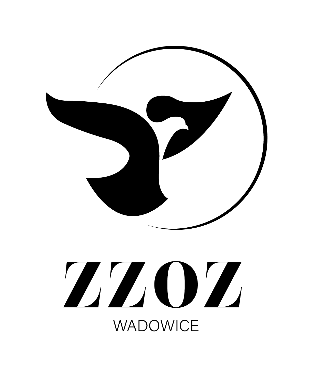            Zespół Zakładów Opieki Zdrowotnej w Wadowicach
                ul. Karmelicka 5, 34-100 Wadowice                  www.zzozwadowice.pl, email: sekretariat@zzozwadowice.plZałącznik nr 4Formularz Ofertowy (wzór)Nazwa oraz siedziba Wykonawcy: ...............................................................................................................TELEFON: .......................................; FAX: .......................................; e-mail: ............................................REGON: ...................................................................., NIP: ..........................................................................Osoba odpowiedzialna za realizację umowy:  ..............................................................................................                                                                      (Imię i nazwisko, numer telefonu)Osoba upoważniona do zawarcia umowy: ………………………………….………………..........................................                                                                       (Imię i nazwisko, zajmowane  stanowisko)TELEFON: ..........................; FAX: ............................ E-MAIL: …………………………………………..                                                                         (do zgłoszenia awarii)OFERTA CENOWA (w PLN) znak: ZP.26.2.29.20231. Wartość miesięczna oferty netto: ............... zł, brutto: ....................zł Wartość oferty na okres 24 miesięcy netto: .................................. zł, brutto ......................................... Termin płatności: 60 dni od daty dostarczenia prawidłowo wystawionej faktury VAT do siedziby Zamawiającego w formie przelewu.4.Zobowiązuję/ emy się do usunięcie awarii w dniu jej zgłoszenia, jeśli zgłoszenie zostało dokonane
w godzinach dopołudniowych, a w przypadku zgłoszenia awarii w godzinach popołudniowych zobowiązuję/ emy się do usunięcia przyczyny awarii dnia następnego w godzinach dopołudniowych. 5. Zobowiązuje/ my się do przyjmowania zgłoszeń awarii/ serwisowych, telefonicznie nr...................... lub na adres e- mail: ..................., 24 godziny na dobę, 7 dni w tygodniu oraz dokonywania niezwłocznego potwierdzenia otrzymanego zgłoszenia (telefonicznie lub faksowo) na nr 33 872 13 06 lub na adres poczty elektronicznej dts@zzozwadowice.pl podając w nim datę i godzinę przystąpienia do naprawy.Oświadczam/ y, że zapoznałem/ liśmy się z warunkami określonymi w niniejszym zaproszeniu przyjmuję/ emy je bez zastrzeżeń.Oświadczam/y, że posiadam/y niezbędną wiedzę i doświadczenie oraz dysponuję/my potencjałem technicznym i osobami zdolnymi do wykonania zamówienia oraz odpowiednie uprawnienia
i kwalifikacje do wykonania usługi objętej niniejszą umową.Oświadczam/y, że oferowana wartość oferty jest ceną ostateczną do zapłaty z uwzględnieniem wszelkich rabatów oraz kosztów.Oświadczam/ y, że w przypadku uznania mojej/ naszej oferty za najkorzystniejszą zobowiązuję/emy się do realizacji zamówienia na warunkach zawartych w zaproszeniu wraz z załączonym do niego projektem umowy.Wymienione niżej dokumenty stanowią tajemnicę przedsiębiorstwa i nie mogą być udostępniane osobom trzecim:…………………………………………………..Oświadczam/y, że przewiduję/emy powierzenie podwykonawcom …………………………………………… (podać nazwę firmy podwykonawcy)*.Części realizacji zamówienia, jakie powierzam/y podwykonawcy*:12.1.…………………………………………………..Oświadczam/y, że nie przewiduję/emy powierzenia podwykonawcom realizacji części zamówienia*Oświadczam/y, że:zostałem poinformowany zgodnie z art. 13 ust. 1 i 2 RODO o przetwarzaniu moich danych osobowych na potrzeby niniejszego postępowania o udzielenie zamówienia publicznego oraz zawarcia 
i realizacji umowywypełniłem obowiązki informacyjne przewidziane w art. 13 lub art. 14 RODO wobec osób fizycznych, od których dane osobowe bezpośrednio lub pośrednio pozyskałem w celu ubiegania się o udzielenie zamówienia publicznego i zobowiązuję się wypełnić je wobec osób fizycznych od których dane osobowe bezpośrednio lub pośrednio pozyskam w celu zawarcia i realizacji umowyW związku z art. 7 ust. 1 ustawy z dnia 13 kwietnia 2022 r.  o szczególnych rozwiązaniach w zakresie przeciwdziałania wspieraniu agresji na Ukrainę oraz służących ochronie bezpieczeństwa narodowego OŚWIADCZAM, że: Wykonawca jest* / nie jest* wymieniony w wykazach określonych w rozporządzeniu 765/2006
i rozporządzeniu 269/2014 albo wpisany na listę na podstawie decyzji w sprawie wpisu na listę rozstrzygającej o zastosowaniu środka, o którym mowa w art. 1 pkt 3 ww. ustawy; beneficjentem rzeczywistym Wykonawcy w rozumieniu ustawy z dnia 1 marca 2018 r. 
o przeciwdziałaniu praniu pieniędzy oraz finansowaniu terroryzmu (Dz. U. z 2022 r. poz. 593 i 655) jest* / nie jest* osoba wymieniona w wykazach określonych w rozporządzeniu 765/2006 i rozporządzeniu 269/2014 albo wpisana na listę lub będąca takim beneficjentem rzeczywistym od dnia 24 lutego 2022 r., o ile została wpisana na listę na podstawie decyzji w sprawie wpisu na listę rozstrzygającej 
o zastosowaniu środka, o którym mowa w art. 1 pkt 3 ww. ustawy;jednostką dominującą Wykonawcy w rozumieniu art. 3 ust. 1 pkt 37 ustawy z dnia 29 września 1994 r. o rachunkowości (Dz. U. z 2021 r. poz. 217, 2105 i 2106), jest* / nie jest* podmiot wymieniony 
w wykazach określonych w rozporządzeniu 765/2006 i rozporządzeniu 269/2014 albo wpisany na listę lub będący taką jednostką dominującą od dnia 24 lutego 2022 r., o ile został wpisany na listę na podstawie decyzji w sprawie wpisu na listę rozstrzygającej o zastosowaniu środka, o którym mowa w art. 1 pkt 3 ww. ustawy.*niepotrzebne skreślić................................................		....................................................................          (miejscowość, data)	(osoba uprawniona doreprezentowania Wykonawcy) Nazwa usługiIlośćCena jedn. netto%VATCena jedn bruttoCena jedn bruttoWartość netto miesięcznaWartość brutto miesięcznaWartość brutto miesięcznaBazowy4 szt.Przewoźny10 szt.Noszony5 szt.Razem:Razem:XXXX